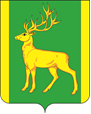 РОССИЙСКАЯ ФЕДЕРАЦИЯИРКУТСКАЯ ОБЛАСТЬАДМИНИСТРАЦИЯ МУНИЦИПАЛЬНОГО ОБРАЗОВАНИЯКУЙТУНСКИЙ РАЙОНП О С Т А Н О В Л Е Н И Е«27» апреля 2024 г.                                    р.п. Куйтун                                                    № 355-п  Об определении дат, времени и границ проведений мероприятий, посвященных празднованию Дня Победы в муниципальном образовании Куйтунский район в 2024 году Во исполнение Федерального закона от 22 ноября 1995 года № 171-ФЗ «О государственном регулировании производства и оборота этилового спирта, алкогольной и спиртосодержащей продукции и об ограничении потребления (распития) алкогольной продукции», постановления Правительства Иркутской области от 14 октября 2011 года  № 313-пп «Об установлении требований и ограничений в сфере розничной продажи алкогольной продукции на территории Иркутской области», в соответствии со статьей 43 Федерального закона от 06 октября 2003 года № 131-ФЗ «Об общих принципах организации местного самоуправления в Российской Федерации»,   руководствуясь ст. ст. 37, 46 Устава муниципального образования Куйтунский район, администрация муниципального образования Куйтунский районП О С Т А Н О В Л Я Е Т: 1.Определить даты, время и границы мест проведения мероприятий, посвященных  празднованию Дня победы в муниципальном образовании Куйтунский район:1)Дата: 9 мая 2024 года,Время: 11.00-14.00Границы места проведения: МКУК «Социально-культурное объединение», р.п.Куйтун, ул. Карла Маркса,4 от пересечения с ул. Красного Октября до пересечения с ул. Ленина (Торжественное мероприятие, посвященное 79-й Годовщине Победы  в Великой Отечественной войне)Время: 13.00-17.00Границы место проведения:  р.п.Куйтун до ул. Карла Маркса,36 «а»,  от пересечения с ул.Чкалова до пересечения с ул. Лесной (Районный турнир по мини-футболу, посвященный победе в ВОВ)2) Дата 9 мая 2024 года,Время: 11.00-11.30Границы место проведения: с. Карымск, ул.Советская,1 А (Митинг у памятника воинам, погибшим в годы ВОВ)Время: 11.45-13.00Границы место проведения: с. Карымск, ул. Набережная, 6а (Праздничный концерт)3) Дата: 9 мая 2024 года,Время: 11.00-12.00Границы место проведения: п. Харик,ул. Ленина, 10 «б»,Время: 12.00-15.00Границы место проведения: п. Харик, ул. Чапаева, 1а,4) Дата:9 мая 2024годаВремя: 11.00-11.30Границы место проведения: с. Уян, ул.Ленина, 34 (Митинг у обелиска «Мы помним, мы гордимся!»)Время: 11.30-13.00Границы место проведения: с. Уян, ул. Ленина, 34 (Концерт «Музыка победы»)5)  Дата:9 мая 2024годаВремя: 12.00-12.30Границы место проведения: д. Красный Яр, ул. Зеленая, 11а (Митинг у обелиска «Победный май»6) Дата:9 мая 2024годаВремя: 12.00-12.40Границы место проведения: п. Березовский, ул. Школьная,3а7)  Дата: 9 мая 2024годаВремя: 12.00-12.40Границы место проведения: с. Хаихта, ул. Зеленая,8 «б»;8) Дата:9 мая 2024годаВремя: 12.00-12.40Границы место проведения: с. Ключи, ул. Центральная, 46 «б»;9) Дата:9 мая 2024годаВремя: 12.00-12.40Границы место проведения: с. Андрюшино, ул.  Советская, 73 «а»; Торжественный митинг у памятника ВОВ10) Дата:9 мая 2024годаВремя: 10.30-11.00Границы место проведения: с. Барлук ул. Орджоникидзе, 9 «а»; (Митинг)11) Дата:9 мая 2024годаВремя: 11.00-11.30Границы место проведения: с. Барлук ул. Школьная, 10 «а»;12) Дата:9 мая 2024годаВремя: 11.30-12.30Границы место проведения: с. Барлук ул. Школьная, 17 «а»; (Концертная программа  «Победная весна»13) Дата:9 мая 2024годаВремя: 10.30-11.00Границы место проведения: с. Броды ул. Центральная, 12 «а»; (Митинг)14)Дата:9 мая 2024годаВремя: 12.00-13.00Границы место проведения: с. Броды ул. Центральная, 12; (Митинг), (Концертная программа)15) Дата:9 мая 2024года Время: 11.00-11.45Границы место проведения: с. Бурук от ул. Школьная, 43 до ул.Ленина,23 В;(Митинг)16)Дата:9 мая 2024годаВремя: 12.00-13.00Границы место проведения: с. Бурук ул.  Ленина, 23;(Концертная программа)17) Дата:9 мая 2024годаВремя: 11.00-12.00Границы место проведения: п. Окинский, ул.Верхняя,15; (Митинг)18)Дата:9 мая 2024годаВремя: 12.00-13.00Границы место проведения: п. Лермонтовский, ул.Молодежная,2а, Парк Победы,  (Праздничный концерт)19)Дата:9 мая 2024годаВремя: 11.00-11.30Границы место проведения: п. Еланский, ул. Заречная, 15а; Митинг20)Дата:9 мая 2024годаВремя: 11.30-12.00Границы место проведения: п. Еланский, ул.  Заречная, 15а;(Праздничный концерт)21)Дата:9 мая 2024годаВремя: 11.00-10.00Границы место проведения: с. Каранцай, ул. Российская, 55 (Митинг)22)Дата:9 мая 2024годаВремя: 10.00-10.45Границы место проведения: с. Каразей, ул. Мира, 56. МКУК Культурно-развлекательный центр «Колос» Митинг «Помним, гордимся!»23) Дата 9 мая 2024 годаВремя: 12.00-15.00Границы место проведения: с. Чеботариха, ул.Мира,77 (Вахта памяти, митинг, праздничная концертная программа)24) Дата:9 мая 2024 годаВремя: 11.00-12.00Границы место проведения: с. Усть-Када, ул. Победы, № 1а памятник воинам, погибшим в боях за Родину 1941-1945гг. (Митинг)25) Дата 9 мая 2024 годаВремя: 11.00-12.00Границы место проведения: с. Мингатуй, ул. Мира, 17 (Митинг)26) Дата :9 мая 2024 годаВремя: 11-00-Границы место проведения: территория памятника Герою Советского Союза И.И.   Ухо, п. Уховский, ул. Гагарина, 27А (Митинг)27) Дата: 9 мая 2024 годаВремя: 13.00- Границы место проведения: МКУК Уховский СКЦ «Сибирь», п. Уховский, ул. Комсомольская, 6а (Концерт)28) Дата: 9 мая 2024 годаВремя: 12.00-14.00 Границы место проведения: МКУК Алкинское СКО», с. Алкин, ул. Советская, 39б  (Автопробег, Митинг, Концертная программа)29) Дата: 9 мая 2024 годаВремя: 12.00-12.45 Границы место проведения: с. Сулкет, ул. Трактовая, 29 (Митинг)30) Дата: 9 мая 2024 годаВремя: 12.00-12.45 Границы место проведения: д. Тобино, ул. Степная, 17 (Митинг)31) Дата: 9 мая 2024 годаВремя: 12.00-12.45 Границы место проведения: с. Малая Кочерма, ул. Школьная, 2 (Митинг)32) Дата: 9 мая 2024 годаВремя: 11.00-13.30 Границы место проведения: с. Кундуй, ул. Ленина, 97 А (Праздничный концерт),(Поздравительная программа)33) Дата: 9 мая 2024 годаВремя: 11.00-11.50 Границы место проведения: с. Амур, ул. Центральная,37Д (Митинг)34) Дата: 9 мая 2024 годаВремя: 11.00-13.00 Границы место проведения: МКУК «Тулюшский культурно-досуговый центр» п.жд.ст. Тулюшка, ул. Советская,1-3 (Митинг, Концерт)35) Дата: 9 мая 2024 годаВремя: 12.00-13.00 Границы место проведения: п. Майский, ул.Лесная,1б (Митинг Концерт)2. Отделу развития потребительского рынка, малого бизнеса, сферы труда администрации муниципального образования Куйтунский район:-рекомендовать объектам торговли, осуществляющим розничную продажу алкогольной продукции, обеспечить соблюдение требований и ограничений, установленных подпунктом «г» пункта 1 постановления Правительства Иркутской области от 14 октября 2011 года  № 313-ПП «Об установлении требований и ограничений в сфере розничной продажи алкогольной продукции на территории Иркутской области» в день проведения мероприятий, посвященных празднованию Дня Победы   в муниципальном  образовании Куйтунский район.-подготовить информацию  соблюдении требований и ограничений, установленных подпунктом «г» пункта 1 постановления Правительства Иркутской области от 14 октября 2011 года  № 313-ПП «Об установлении требований и ограничений в сфере розничной продажи алкогольной продукции на территории Иркутской области», для размещения в средствах массовой информации.3. Рекомендовать отделу полиции (дислокация рп. Куйтун) МО МВД России «Тулунский»      провести проверки по соблюдению требований и ограничений, установленных подпунктом «г» пункта 1 постановления Правительства Иркутской области от 14 октября 2011 года  № 313-ПП «Об установлении требований и ограничений в сфере розничной продажи алкогольной продукции на территории Иркутской области» в день проведения мероприятий, посвященных празднованию Дня Победы в муниципальном образовании Куйтунский район.4. Управляющему делами администрации муниципального образования Куйтунский район Чуйкиной И.В. опубликовать настоящее постановление в газете «Вестник Куйтунского района».           5. Отделу организационной и кадровой работы администрации муниципального образования Куйтунский район: разместить настоящее постановление в сетевом издании «Официальный сайт муниципального образования Куйтунский район» в информационно-телекоммуникационной сети «Интернет» куйтунскийрайон.рф.6. Контроль за исполнением настоящего постановления оставляю за собой.7. Настоящее постановление вступает в силу со дня его подписания.Мэр муниципального образования Куйтунский район 	                                                                                           А.А. Непомнящий